Образовательная область художественно – эстетическое развитие (музыка)Группа общеразвивающей направленности для детей раннего возраста от 2 до 3 лет
Дата: 20.04.2020- 24.04.2020№ неделиНазвание темыВиды деятельностиЗадачиМетодические приемы реализации задач32«Солнечные лучики»1.Слушание. «Марш» Музыка Э.Парлова.2.Пение. «Я иду с цветами» Музыка  Е.Тиличеевой. Ф.Филкельштейна3.Музыкальное движение.  «Марш» и «Бег» Музыка Е.Телечеевой и Т. Ломовой.4.Игра на детских музыкальных инструментах  «Ритмическая цепочка из жучков», «Барабан»5. Музыкальная игра-драматизация «Солнышко и дождик» Музыка М. Раухвергера.Способствовать развитию движения. Учить чувствовать темп музыки. Знакомство с произведением. Побуждать детей внимательно слушать музыку. Понимать ласковый характер песни. Побуждать к подпеванию. Учить чувствовать характер музыки. Внести куклу, покружиться вместе с ней. Исполнение произведения музыкальным руководителем. Худ. слово:  Дождик, дождик, веселей.
Капай, капай, не жалей!
Брызни в поле пуще - станет травка гуще.
Только нас не замочи, зря в окошко не стучи!https://yosounds.ru/?song=«Марш»+музыка+Э.+Парлова «Марш»https://mp3spy.ru/music/тиличеева+я+иду+с+цветами/   «Я иду с цветами»https://audio-vk4.ru/?mp3=Марш+Тиличеевой+–+Марш «марш и бег»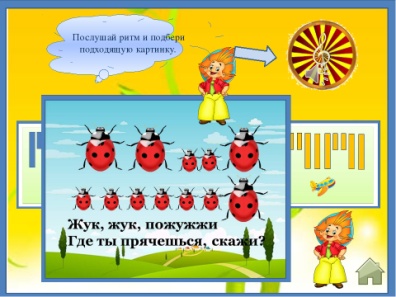 «Ритмическая цепочка жучков» http://ds33.detkin-club.ru/editor/1878/files/Чекрыгина/f8d052f43fcabf3ca07324bd0628d9a6.pdf«Бегите ко мне»